How-to Use Slack: GuideOverview of the ‘<name>.slack.com’ workspace Here is what Slack looks like when you open it up in the desktop app. Below, find a brief description of how to use each of the sections of the workspace (as indicated by the different colored boxes).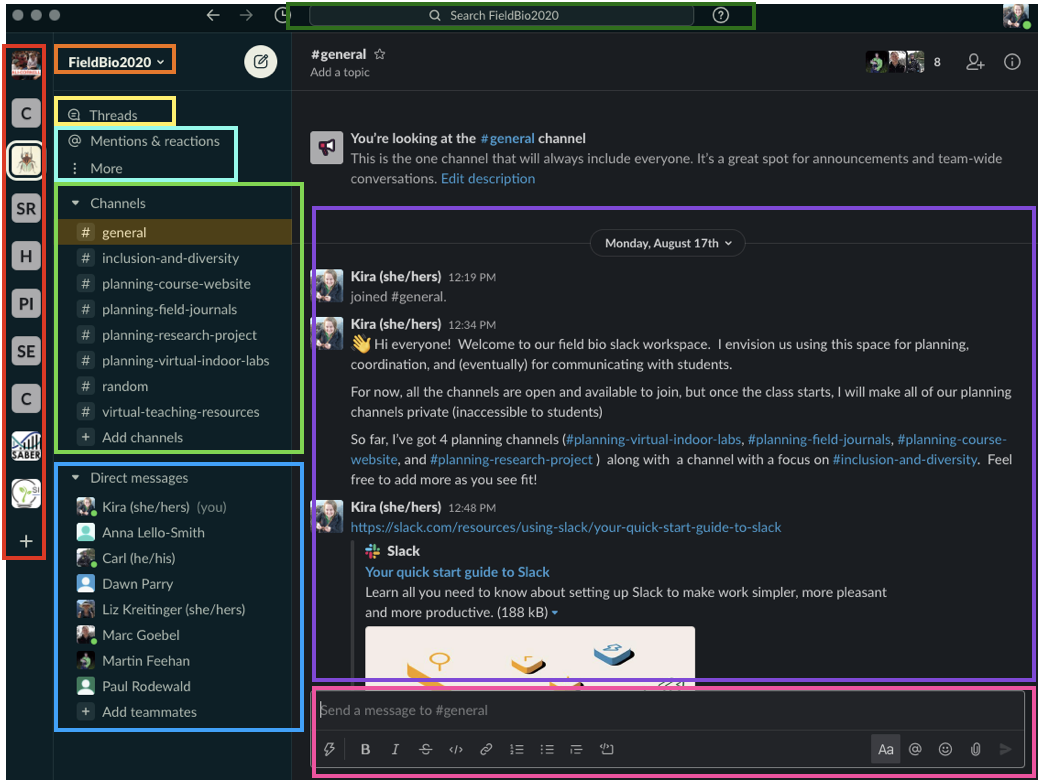 Slack Workspace List - lists all of the Slack workspaces you belong to (you can view them all in one place)- Click the “+” to add more (will prompt you to enter the Slack URL and  log in) Helpful links:
Getting Started: Join a Slack WorkspaceReview your workspace’s settingsCurrent Slack workspace name & settings	- shows you the workspace url (fieldbio2020.slack.com) 	-dropdown menu  allows you to set workspace-specific preferences, invite new 			   members and customizeHelpful links:
What is a channel?Threads you are involved in (in channels or direct messages)	- allow you to discuss topics in more detail	- keeps the main view of the conversation from getting cluttered	- if you wish to start a threaded conversation, respond to someone’s 	   comment by clicking on the speech bubble icon (‘reply in thread’)	- you can follow/unfollow threads by hovering over it, and clicking 	   the three vertical dots icon which will give you a dropdown menuHelpful links:Use Threads to Organize Discussions@ Mentions and Reactions and More	- If you want to draw someone’s attention to a comment, you can 	   type “@“ followed by their name.  They will be flagged Slack will 	   notify them here 	- if someone adds a reaction to a comment you made (adding a 	   emoji to is), you will also be notified here	- the dropdown menu under “More” includes:		All Unread messages		All Direct messages		Saved items (click the flag icon to mark messages to save)		File Browser (review any files uploaded to the workspace)		People & User Groups (shows a list of workspace members)		Apps (browse available Slack add-ons)Channel List-a list of all of the channels to which you are currently subscribed	- every workspace member is subscribed to General	- add new channels by clicking the “+ Add channels” option		You can create a new channel or browse available channelsCurrent channels include (as of Aug 24, 2020):# general: for all-purpose messaging about the class# inclusion-and-diversity: for sharing ideas/discussing ways to improve DEI    with respect to the course, or field bio more broadly# planning-course-website: for discussion/organizing/details regarding our course’s canvas page# planning-field-journals: planning the field journal assignment and the     possible addition of 1 or 2 field journal-specific lab activities# planning-research-project: for planning the research project# planning-virtual-indoor-labs: for planning any of the other virtual labs# random: anything that doesn’t fit into the other channels!# virtual-teaching-resources: share tips/tricks/resources for virtual instructionDirect Messages- in this panel you can message or send files directly to any               workspace member, or group of workspace members.Search Bar	- will query entire slack workspace for any search terms entered hereMain Channel Conversation	- contains the main conversation for the selected channel	- Slack will direct you to where you have last read, and help you stay 	caught upMessaging WindowCompose and respond to messages here.  You can add emojis, file attachments, or embed hyperlinks (and so much more!)You can either compose a new message to the slack channel, or you can respond to someone’s message in a threaded reply (which nests your response under their message).  To do this, hover over the message and click on the speech bubble.Your Personal Slack SettingsSetting Up Slack	Download the Slack Apps (computer/phone)	What is a workspace?	Setting up your profileYour Profile & PreferencesAccess Your AccountManage Your ProfileSet Your PreferencesAdjust Your NotificationsOther Slack ResourcesUsing Slack	Work in Channels	Send Messages	Share Files and Conversations	SearchNavigating SlackTips & TricksKeep up with what’s important   Reduce noise in Slack (manage what gets your attention and what doesn’t)Set up Slack for Work Hours